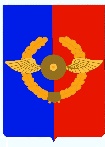 Российская ФедерацияИркутская областьУсольское районное муниципальное образованиеА Д М И Н И С Т Р А Ц И Я Городского поселенияСреднинского муниципального образованияР А С П О Р Я Ж Е Н И Е  От 26.01.2021г.  									№ 3-р          р.п. СреднийО формировании перечня управляющих организацийВ связи с вступлением в силу Постановления Правительства Российской Федерации от 21.12.2018 № 1616  «Об утверждении правил определения управляющей организации для управления многоквартирным домом, в отношении которого собственниками помещений в многоквартирном доме не выбран способ управления таким домом или выбранный способ управления не реализован, не определена управляющая организация, о внесение изменений в некоторые акты Правительства Российской Федерации», руководствуясь ст. ст. 23,47 Устава  городского поселения Среднинского муниципального образования муниципального образования:Назначить ответственного за формирования перечня управляющих организаций старшего инспектора по муниципальному хозяйству – Мунтян Ольгу Витальевну.Разместить настоящее распоряжение в газете «Информационный бюллетень Среднинского муниципального образования» и в информационно-телекоммуникационной сети «Интернет» на официальном сайте администрации городского поселения Среднинского муниципального образования http: srednyadm.ru. Глава городского поселения Среднинского муниципального образования 			    В.Д. Барчуков